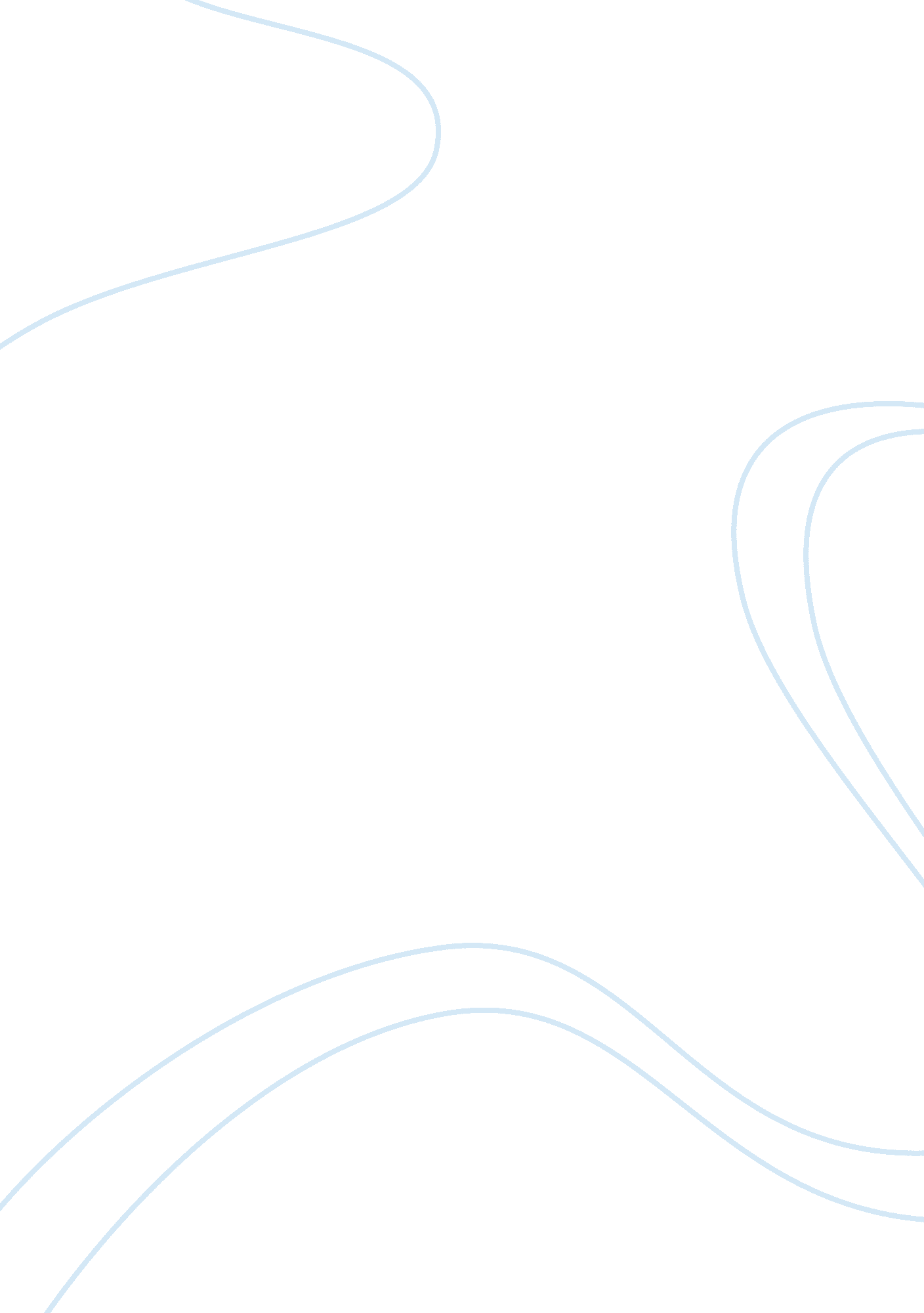 The opportunity to live anywhere in the world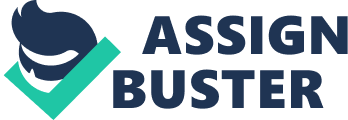 I can identify as resilient and not dragged down by terrible events that take place. because I myself have gone through some difficulties, yet I have not given up hope. 
Apart from this, I am also enticed by the energy of the city. New York City is commonly referred to as " the city that never sleeps." While I do like to sleep at least some of the time, I can appreciate the fact that the city is constantly on the go. I am the type of person who always likes to be doing something, so to live in a city that embraces these ideals would appeal greatly to me. 

According to the essay findings, it can, therefore, be said that New York City is a city of hope, as evidenced by the Statue of Liberty that greets travelers from the east when they first set their eyes upon the city. As someone who is hopeful in every situation, the city offers a new life for anyone who is willing to start over again, and that person is me. 